NEW TOYOTA YARIS – SPECIFICATIONS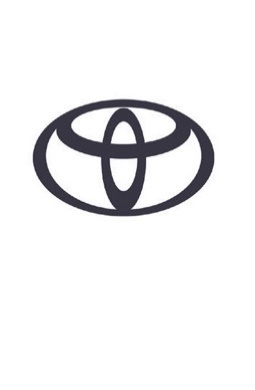 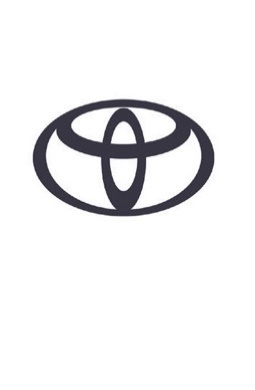 POWERTRAINHYBRID 115HYBRID 130TYPE3-CYLINDER, IN-LINE3-CYLINDER, IN-LINEVALVE MECHANISMDOHC 12-VALVE WITH VVT-IE AND VVT-iDOHC 12-VALVE WITH VVT-IE AND VVT-iFUEL SYSTEMDIRECT MULTIPOINT INJECTIONDIRECT MULTIPOINT INJECTIONDISPLACEMENT (CM3)1,4901,490COMBINED POWER OUTPUT (PS / KW)116 / 85130 / 96POWERTRAIN MG2 MAX TORQUE (NM)141185ENGINE MAX POWER (kW @ RPM)68 @ 5,50068 @ 5,500ENGINE MAX TORQUE (Nm @ RPM)120 @ 3,600-4,800120 @ 3,600-4,800HYBRID SYSTEMHYBRID 115HYBRID 130HYBRID BATTERYLITHIUM IONLITHIUM IONNUMBER OF CELLS4848RATED VOLTAGE (V)177.6177.6BATTERY CAPACITY (3HR) AMP.HR.4.34.3FRONT MOTOR TYPEPERMANENT MAGNET 3-WAY SYNCHRONOUS MOTORPERMANENT MAGNET 3-WAY SYNCHRONOUS MOTORRATED VOLTAGE (V)580580MAX OUTPUT (DIN HP / KW)80 / 5983 / 62PERFORMANCEHYBRID 115HYBRID 130MAX. SPEED (KM/H)175175ACC. 0-100 KM/H (SEC)9.79.2FUEL CONSUMPTIONHYBRID 115HYBRID 130WLTP COMBINED CYCLE (L/100KM)3.8-4.93.9-4.3FUEL TANK CAPACITY (L)3636CO2 EMISSIONS (G/KM)HYBRID 115HYBRID 130EURO CLASSEURO 6 APEURO 6 APWLTP COMBINED CYCLE87-11287-98CHASSISFRONT SUSPENSIONMACPHERSON STRUTREAR SUSPENSIONTORSION BEAMSTEERINGLOCK TO LOCKMIN. TURNING RADIUS TYRE (M)MIN. TURNING RADIUS BODY (M)RACK&PINION1.734.95.2BRAKESFRONT REARVENTILATED DISC BRAKE WITH FLOATING CALIPER 1-CYLINDERSOLID DISC BRAKE WITH FLOATING CALIPER 1-CYLINDERTYRES205/65R16, 215/55R17, 215/50R18EXTERIOR DIMENSIONS (MM)OVERALL LENGTH3,940OVERALL WIDTH1,745OVERALL HEIGHT1,500TREAD FRONT1,521 – 1,531TREAD REAR1,518 – 1,528WHEELBASE2,560FRONT OVERHANG790REAR OVERHANG590INTERIOR DIMENSIONS (MM)LENGTH1,845WIDTH1,430HEIGHT1,190CARGO (DM3 VDA)CAPACITY (5 SEAT MODE, TO PARCEL SHELF)286WEIGHT (KG)HYBRID 115HYBRID 130KERB WEIGHT             MIN1,1101,175                                     MAX1,1451,180TOTAL GROSS MASS1,6151,615